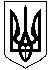 ОЛЕКСАНДРІЙСЬКА РАЙОННА ДЕРЖАВНА АДМІНІСТРАЦІЯКІРОВОГРАДСЬКОЇ ОБЛАСТІВІДДІЛ ОСВІТИНАКАЗвід  16.03.2018 року						             № 104м. ОлександріяПро участь працівників та учнівзакладів освіти  у тренінговомунавчанні «Проектний менеджмент та нетворкінг »Відповідно до плану роботи відділу освіти, програми розвитку молодіжної політики, в рамках реалізації проекту «Вчимося діяти: Школа громадського аніматора» та з метою залучення активної молоді до позашкільної та громадської роботиНАКАЗУЮ:Керівникам  закладів освіти забезпечити участь педагогічних працівників  та учнів (Додаток 1) 23 березня та 03 квітня 2018 року відповідно до графіка у тренінговому навчанні «Проектний менеджмент та нетворкінг», що відбудеться в Олександрійській центральній районній бібліотеці ім..Д.І.Чижевського в рамках реалізації проекту «Вчимося діяти: Школа громадського аніматора»Контроль за виконанням даного наказу покласти на головного спеціаліста відділу освіти Михайленко С.Л.Начальник відділу освіти                                   О. Полтавець							Додаток 1                                                                                   до наказу відділу освіти                                                                                   від 16.03.2018 року № 104Список учасників тренінгового навчання«Проектний менеджмент та нетворкінг»Дата проведення: 23 березня  2018 рокуДата проведення: 03 квітня  2018 року№з\пПрізвище та ім’я  учителяЗаклад освіти1Мостова ГалинаЦукрозаводський НВК2Ярова КатеринаВойнівська ЗШ І-ІІІ ступенівПрізвище та ім’я учня1Коливайко РостиславКосівське НВО2Третяк ІринаКосівське НВО3Зюзь ТетянаКосівське НВО4Якименко РостиславВойнівської ЗШ І-ІІІ ступенів5Ратніков АндрійЦукрозаводський НВК6Яковлєва ВладиславаЦукрозаводський НВК7Ярової НадіїВойнівська ЗШ І-ІІІ ступенів№з\пПрізвище та ім’я  учителяЗаклад освіти1Михайленко СвітланаВідділ освіти райдержадміністрації2Шкідін НаталіяВідділ освіти райдержадміністрації3Балагурова ОленаЦентр дитячої та юнацької  творчості4Павленко ЮліяАндріївська ЗШ І-ІІ ступенів5Ремезова АннаКористівська ЗШ І-ІІІ ступенів6Мазур ЛарисаНедогарський НВК7Козел АлінаШарівський НВК8Радіонова ОленаНедогарський НВК9Пономарьова МирославаКористівська ЗШ І-ІІІ ступенівПрізвище та ім’я учня1Яротник ЮліяІзмайлівська ЗШ І-ІІІ ступенів